Iowa Department						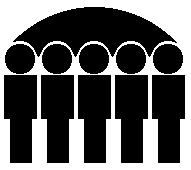 Of Human ServicesJessie Rasmussen, DirectorDependent Adult Abuse ReportJanuary, 2001 – June, 2001Reported Dependent Adult Abuse by CountyPrepared by Department of Human Services     Page 1Dependent Adult Abuse ReportJanuary, 2001 – June, 2001Reported Dependent Adult Abuse by County (cont)Report Series D – 3     Page 2Dependent Adult Abuse ReportJanuary, 2001 – June, 2001Characteristics of the CasesReport Series D – 3     Page 3Dependent Adult Abuse ReportJanuary, 2001 – June, 2001Characteristics of the Cases (cont)Report Series D – 3     Page 4Dependent Adult Abuse ReportJanuary, 2001 – June, 2001Service InformationReport Series D – 3     Page 5Dependent Adult Abuse ReportJanuary, 2001 – June, 2001Service Information (cont)Report Series D – 3     Page 6REGION I:   Sioux CityREGION I:   Sioux CityREGION I:   Sioux CityREGION I:   Sioux CityREGION I:   Sioux CityREGION I:   Sioux CityREGION I:   Sioux CityREGION I:   Sioux CityREGION I:   Sioux CityCountyNumber ReportedNumber DeterminedPercent DeterminedCountyNumber ReportedNumber DeterminedPercent DeterminedBuena Vista5120.0%Lyon300.0%Calhoun100.0%O'Brien5360.0%Cherokee200.0%Osceola00-Clay100.0%Palo Alto7457.1%Crawford200.0%Plymouth200.0%Dickinson00-Pocahontas00-Emmet00-Sac00-Hamilton2150.0%Sioux300.0%Humboldt00-Webster13538.5%Ida22100.0%Woodbury521019.2%Kossuth11100.0%Wright5120.0%TOTAL1062826.4%REGION II:   WaterlooREGION II:   WaterlooREGION II:   WaterlooREGION II:   WaterlooREGION II:   WaterlooREGION II:   WaterlooREGION II:   WaterlooREGION II:   WaterlooREGION II:   WaterlooCountyNumber ReportedNumber DeterminedPercent DeterminedCountyNumber ReportedNumber DeterminedPercent DeterminedAllamakee200.0%Fayette5120.0%Black Hawk53917.0%Floyd3133.3%Bremer500.0%Franklin5240.0%Buchanan400.0%Grundy100.0%Butler400.0%Hancock300.0%Cerro Gordo9666.7%Howard100.0%Chickasaw100.0%Mitchell100.0%Clayton300.0%Winnebago00-Delaware7342.9%Winneshiek2150.0%Dubuque4375.0%Worth00-TOTAL1132623.0%REGION III:   Des MoinesREGION III:   Des MoinesREGION III:   Des MoinesREGION III:   Des MoinesREGION III:   Des MoinesREGION III:   Des MoinesREGION III:   Des MoinesREGION III:   Des MoinesREGION III:   Des MoinesCountyNumber ReportedNumber DeterminedPercent DeterminedCountyNumber ReportedNumber DeterminedPercent DeterminedBoone15213.3%Marion4250.0%Dallas5120.0%Marshall1100.0%Hardin4125.0%Polk2022813.9%Jasper1500.0%Story15746.7%Madison5360.0%Warren00-TOTAL2764415.9%REGION IV:   Council BluffsREGION IV:   Council BluffsREGION IV:   Council BluffsREGION IV:   Council BluffsREGION IV:   Council BluffsREGION IV:   Council BluffsREGION IV:   Council BluffsREGION IV:   Council BluffsREGION IV:   Council BluffsCountyNumber ReportedNumber DeterminedPercent DeterminedCountyNumber ReportedNumber DeterminedPercent DeterminedAdair100.0%Mills00-Adams300.0%Monona00-Audubon00-Montgomery00-Carroll11100.0%Page200.0%Cass100.0%Pottawattamie32618.8%Clarke200.0%Ringgold00-Decatur300.0%Shelby00-Fremont00-Taylor100.0%Greene4125.0%Union5360.0%Guthrie00-Wayne00-Harrison00-TOTAL551120.0%REGION V:   Cedar RapidsREGION V:   Cedar RapidsREGION V:   Cedar RapidsREGION V:   Cedar RapidsREGION V:   Cedar RapidsREGION V:   Cedar RapidsREGION V:   Cedar RapidsREGION V:   Cedar RapidsREGION V:   Cedar RapidsCountyNumber ReportedNumber DeterminedPercent DeterminedCountyNumber ReportedNumber DeterminedPercent DeterminedAppanoose11100.0%Lee17317.6%Benton7685.7%Linn3213.1%Cedar00-Louisa00-Clinton1815.6%Lucas00-Davis00-Mahaska100.0%Des Moines11654.5%Monroe00-Henry100.0%Muscatine2150.0%Iowa100.0%Poweshiek00-Jackson3133.3%Scott731419.2%Jefferson200.0%Tama00-Johnson2214.5%Van Buren200.0%Jones00-Wapello11218.2%Keokuk500.0%Washington600.0%TOTAL2153717.2%STATE TotalsSTATE TotalsSTATE TotalsSTATE TotalsSTATE TotalsNumber ReportedNumber DeterminedPercent DeterminedAll Regions76514619.1%Not Reported100.00%Total76614619.1%Characteristics of the ReporterCharacteristics of the ReporterCharacteristics of the ReporterCharacteristics of the ReporterCharacteristics of the ReporterCharacteristics of the ReporterCharacteristics of the ReporterCharacteristics of the ReporterCharacteristics of the ReporterCharacteristics of the ReporterCharacteristics of the ReporterType of ReporterType of ReporterNumber ReportedNumber DeterminedPercent DeterminedType of ReporterType of ReporterNumber ReportedNumber DeterminedPercent DeterminedVictim, self-referral10110.0%Friend, Neighbor3126.5%Caretaker, self-referral2150.0%Anonymous1700.0%Caretaker, not perpetrator37924.3%Other46711324.2%Sibling600.0%Other Relative54916.7%Not Reported142117.7%TotalTotal76614619.1%Characteristics of the Dependent AdultCharacteristics of the Dependent AdultCharacteristics of the Dependent AdultCharacteristics of the Dependent AdultCharacteristics of the Dependent AdultCharacteristics of the Dependent AdultCharacteristics of the Dependent AdultCharacteristics of the Dependent AdultCharacteristics of the Dependent AdultCharacteristics of the Dependent AdultCharacteristics of the Dependent AdultAge at Time of AbuseNumber ReportedNumber DeterminedPercent DeterminedNumber of Abuse Related FatalitiesEthnicityNumber ReportedNumber DeterminedPercent DeterminedNumber of Abuse Related FatalitiesUnder 2122418.2%0White, Not Hispanic58613523.0%021 - 3042511.9%0Black, Not Hispanic23313.0%031 - 4038513.2%0American Indian or Alaskan Native100.0%041 - 50571628.1%0Asian or Pacific Islander400.0%051 - 60441022.7%0Hispanic100.0%061 - 64311135.5%0Indo-Chinese00-065 and Over3808622.6%0Other100.0%0Not Reported15295.9%0Unknown15085.3%0Total76614619.1%Total76614619.1%SexNumber ReportedNumber DeterminedPercent DeterminedNumber of Abuse Related FatalitiesMale2244721.0%0Female3999323.3%0Not Reported14364.2%0Total76614619.1%0Number of Previous Founded ReportsNumber of Previous Founded ReportsNumber of Previous Founded ReportsNumber of Previous Founded ReportsNumber ReportedNumber DeterminedPercent DeterminedNone72412417.1%One or Two402050.0%Three or More11100.0%Unknown11100.0%Total76614619.1%Characteristics of the Primary CaretakerCharacteristics of the Primary CaretakerCharacteristics of the Primary CaretakerCharacteristics of the Primary CaretakerCharacteristics of the Primary CaretakerCharacteristics of the Primary CaretakerCharacteristics of the Primary CaretakerCharacteristics of the Primary CaretakerCharacteristics of the Primary CaretakerRelationship to Dependent AdultNumber ReportedNumber DeterminedPercent DeterminedRelationship to Dependent AdultNumber ReportedNumber DeterminedPercent DeterminedParent47714.9%State Facility Staff            (Non-health care facility)00-Brother/Sister301446.7%Private Facility Staff            (Non-health care facility)18316.7%Son/Daughter1221814.8%Health Care Facility200.0%Niece/Nephew1317.7%Other751418.7%Other Relative791721.5%Unknown5120.0%Friend24625.0%Not Reported13396.8%Guardian/Conservator8562.5%No Caretaker2105124.3%Sub-Total3236821.1%Sub-Total4437817.6%Total76614619.1%Characteristics of the Non-Facility CaretakerCharacteristics of the Non-Facility CaretakerCharacteristics of the Non-Facility CaretakerCharacteristics of the Non-Facility CaretakerCharacteristics of the Non-Facility CaretakerCharacteristics of the Non-Facility CaretakerCharacteristics of the Non-Facility CaretakerCharacteristics of the Non-Facility CaretakerCharacteristics of the Non-Facility CaretakerAge of CaretakerNumber ReportedNumber DeterminedPercent DeterminedEthnicity of CaretakerNumber ReportedNumber DeterminedPercent DeterminedUnder 215120.0%White, Not Hispanic29510.3%21 - 3024520.8%Black, Not Hispanic13538.5%31 - 40361027.8%American Indian or Alaskan Native010-41 - 50631320.6%Asian or Pacific Islander413325.0%51 - 6043614.0%Hispanic36200.0%61 - 641915.3%Indo-Chinese01-65 and Over42614.3%Other36200.0%Not Reported912628.6%Unknown526520.0%Total3236821.1%Total3236821.1%Sex of CaretakerNumber ReportedNumber DeterminedPercent DeterminedEmployment StatusNumber ReportedNumber DeterminedPercent DeterminedMale1582515.8%Employed Full-time941718.1%Female1573824.2%Employed Part-time31825.8%Not Reported8562.5%Unemployed, Available17423.5%Not in Labor Force1312519.1%Unknown481429.2%Not Reported200.0%Total3236821.1%Total3236821.1%Service StatusService StatusService StatusService StatusService StatusService StatusService StatusService StatusService StatusService StatusCase StatusAbuse DeterminedAbuse Not DeterminedTotal DeterminedCase StatusAbuse DeterminedAbuse Not DeterminedTotal DeterminedCase Closed:Case Closed:Case Open: Case Open:No need for service53308361Further assessment pending152641Service not accepted by dependent adult144054Service accepted voluntarily by the dependent adult34104138Service not available268Service ordered by the court8311Status Not Reported20133153         Total146620766Resulting Services PlannedResulting Services PlannedAbuse DeterminedAbuse Not DeterminedTotal DeterminedNo ServicesNo Services15107122At least one serviceAt least one service31113144Not Reported or an Invalid Code UsedNot Reported or an Invalid Code Used100400500         Total146620766Type of Services PlannedType of Services PlannedAbuse DeterminedAbuse Not DeterminedTotal DeterminedType of Services PlannedAbuse DeterminedAbuse Not DeterminedTotal DeterminedAlternative Living for AdultsAlternative Living for AdultsClient Assessment/Case Management235Residential Treatment9211Chore000Residential Care123Employment/Education000Family Life Homes000Homemaker156Day Care Activities for AdultsDay Care Activities for AdultsHousing000Adult Day Care112Legal Services000Work Activity101Material Aid000Shelter Work000Mobile/Congregate Meals000Family PlanningFamily Planning000Substance Abuse000Health Related ServicesHealth Related Services000Court Ordered Client Oversight000Home Management ServicesHome Management Services000In-Home Health Care11011Mental Health ServiceMental Health Service81624Allied - Not Listed Above41317Adult Protective ServiceAdult Protective Service126476Childrens Services066Transportation ServiceTransportation Service011         Total40123163Evaluation ResultsEvaluation ResultsEvaluation ResultsInvestigative ResultsInvestigative ResultsInvestigative ResultsType of Abuse ReportedNumber of CasesPercent of TotalType of AbuseNumber of CasesPercent of TotalPhysical Injury10113.2%Physical Injury111.4%Unreasonable Confinement30.4%Unreasonable Confinement00.0%Cruel Punishment121.6%Cruel Punishment10.1%Sexual70.9%Sexual30.4%Exploitation11414.9%Exploitation344.4%Denial of Critical Care29138.0%Denial of Critical Care466.0%Self-Denial of Critical Care21327.8%Self-Denial of Critical Care516.7%Unknown/Not Reported253.3%     Type of Abuse Sub-Total14619.1%     Total766100%None56373.5%No Abuse - Service Need Identified101.3%     None/No Abuse Sub-Total57374.8%Not Reported476.1%                Grand Total766100%